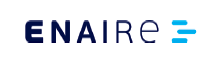 ENAIRE PlaneaENAIRE DronesÍCARO XXIGuía de cumplimentación de planes de vuelo en Ícaro XXI para operaciones UAS -> Archivo descargable:EARO Categoría Abierta limitada a 60 m y fuera de las distancias de seguridad del aeródromo -> Archivo descargable:EARO Categoría Abierta -> Archivo descargable:EARO Categoría específica bajo escenario estándar STS-ES-01 -> Archivo descargable:EARO Categoría específica bajo escenario estándar STS-ES-02 -> Archivo descargable:EARO Categoría específica bajo autorización -> Archivo descargable:Aeromodelismo: Plantilla de Carta Operacional ATS para la coordinación con ENAIRE de campos de aeromodelismo -> Archivo descargable:AIC01/23 Coordinación operativa de actividades de operaciones especializadas civiles (trabajos aéreos) en espacios aéreos controlados y zonas de reserva o restricción de espacio aéreo, gestionados por organismos del Ministerio de Defensa -> Archivo descargable:AIC05/20 Procedimiento de solicitud de condicionantes técnicos para obtención de fotografía aérea, filmaciones aéreas y captación de datos con cualquier tipo de sensores por operadores civiles -> Archivo descargable:ENLACES DE INTERÉS(v200723)